РЕЗЮМЕ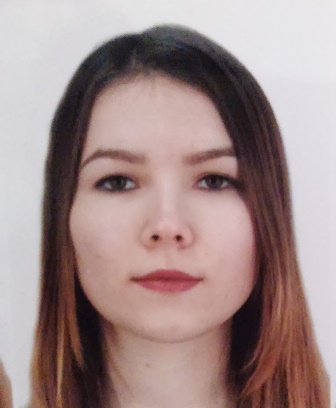 Грекова Тетяна Сергіївна                                            Дата народження: 09.02.1994Місто проживання: СумиКонтактний телефон: +380995446271e-mail: tetiana.grekova@gmail.comДосвід роботиМенеджер з логістики (залізничні перевезення зернових вантажів)Травень 2019 – лютий 2021ТОВ «МНТ-АГРО»Обов’язки:Планування, організація та контроль відправлення зернових вантажів залізничнимтранспортом у вагонах-зерновозах по території України і за кордонРозрахунок тарифів на перевезенняРобота в програмах ТМ-Карта, АС Месплан, АС Клієнт, АРМ Вантажовідправника, пакет MS Office, 1С:ПідприємствоСтворення та контроль виконання замовлень на перевезення вантажів Укрзалізницею в системіі АС МеспланСтворення перевізних документів в системі АС КлієнтОперування вагонами-зерновозами: збір інформації про місцезнаходження та статус рухомого складу, моніторинг затримок вагонів на шляху прямування та ліквідація їх причин, організація та контроль навантажувально-розвантажувальних робіт, адміністративний супровід по роботі із залізничними станціями та портовими терміналами, організація приватної охорони вантажу Здійснення оперативного зв'язку з вантажовласниками, експедиторами, представниками Укрзалізниці, навантажувально-розвантажувальними пунктами, портовими терміналами з питань планування та організації відвантаженьОрганізація, облік та всесторонній контроль виконання заявок вантажовласників по перевезенню вантажу, інформування клієнта на кожному етапі виконання, забезпечення дотримання обумовлених строків відвантаження вантажуВедення оперативного аналітичного звіту по відвантаженнямУчасть в тендерах Prozorro по закупівлі послуг УкрзалізниціВирішення проблемних моментів з постачальниками та покупцями, портовими терміналами, залізничними станціямиОсвітаНавчальний заклад: Сумський держаний університетСтупінь: бакалаврНазва спеціальності: Фінанси і кредитПеріод навчання: 2012 — 2016Навчальний заклад: Сумський державний університетСтупінь: магістрНазва спеціальності: ФінансиПеріод навчання: 2017 — 2018Ключова інформаціяРобота в сфері логістики, знання принципів та аспектів вантажоперевезень залізничним транспортомКонтакти з усіма сторонами перевізного процесу: Укрзалізницею, експедиторськими компаніями, елеваторами, портовими терміналами тощоВолодіння повним пакетом спеціальних програмам для оперування залізничними вагонами Знання української, російської, англійської (В1) та чеської (В2) мов Додаткова інформаціяНезаміжня, дітей не маюБез шкідливих звичок      Водійські права категорії В